WarriorRAINBOW WARRIOR Par Justin Emond 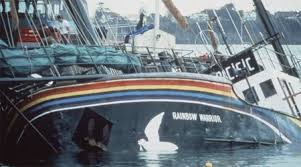 Où : Nouvelle-ZélandeQuand :10 juillet 1985Quoi : Explosion Conséquence : mort de Fernando Pereira le photographe Pourquoi :il est mort en recherché son appareil Pays :France Compagnie : Green peacePm : François MitterandPm2 : Charles HernuDémission : ministre de la défense 